      Ҡ А Р А Р						              ПОСТАНОВЛЕНИЕ  «02» ноябрь 2020 й.	                        № 95                  «02» ноября 2020 г.Об утверждении муниципальной целевой программы «Разработка Генерального плана развития населенных пунктов сельского поселения Дмитриево-Полянский сельсовет муниципального района Шаранский район Республики Башкортостан»В целях разработки Генерального плана развития населенных пунктов сельского поселения Дмитриево-Полянский сельсовет муниципального района Шаранский район Республики Башкортостан, направленного на улучшение условий проживания и устойчивого развития посредством совершенствования системы расселения, застройки, благоустройства населенных пунктов, их инженерной, транспортной и социальной инфраструктуры, рационального природопользования, охраны и использования объектов историко-культурного наследия, сохранения и улучшения окружающей среды,  ПОСТАНОВЛЯЮ:1.Утвердить  «Муниципальную  целевую Программу «Разработка генерального плана развития населенных пунктов сельского поселения Дмитриево-Полянский сельсовет муниципального района Шаранский район Республики Башкортостан».2.Разместить настоящее постановление на официальном сайте администрации сельского поселения.3.Контроль за исполнением настоящего  постановления оставляю за собой. Глава  сельского поселения                                                         И.Р.Галиев Приложение к постановлению администрации сельского поселения Дмитриево-Полянский сельсовет муниципального района Шаранский  район Республики Башкортостан от 02 ноября  2020 года № 95 П А С П О Р Т  МУНИЦИПАЛЬНОЙ  ПРОГРАММЫ«РАЗРАБОТКА  ГЕНЕРАЛЬНОГО  ПЛАНА РАЗВИТИЯ НАСЕЛЕННЫХ ПУНКТОВ СЕЛЬСКОГО ПОСЕЛЕНИЯ ДМИТРИЕВО-ПОЛЯНСКИЙ СЕЛЬСОВЕТ  МУНИЦИПАЛЬНОГО РАЙОНА ШАРАНСКИЙ РАЙОН РЕСПУБЛИКИ БАШКОРТОСТАН»1. Содержание проблемы и обоснование необходимости ее решения программными методамиОтсутствие градостроительной документации приводит в реальных условиях к необходимости принятия решений на основе материалов, не соответствующих современным социально-экономическим и правовым условиям.Отсутствие комплексного освоения и застройки территории приводит к резкому отставанию строительства объектов социальной сферы, транспорта, инженерных сетей и оборудования, а также к упадку коммунального хозяйства существующих поселений и ухудшению экологии.Исключение градостроительных технологий планирования развития территорий из хозяйственной деятельности при формировании инвестиционных программ и проектов приводит к утрате эффективности принимаемых управленческих решений и к снижению налоговых поступлений в бюджеты всех уровней.Критическое положение усугубляется не только отсутствием финансирования, незавершенностью имеющихся градостроительных разработок, но и рядом управленческих и организационно-правовых ошибок в формировании инвестиционных процессов при размещении и строительстве объектов, а также решении земельных отношений без учета закономерностей территориально-пространственного развития города.2. Основные цели и задачи ПрограммыЦелью настоящей Программы является разработка Генерального плана, направленного на создание градостроительными средствами:1) условий роста качества жизни населения;2) условий роста экономики городского округа;3) устойчивого территориального развития сельского поселения, обеспечивающего при осуществлении градостроительной деятельности безопасность и благоприятные условия жизнедеятельности человека, ограничение негативного воздействия на окружающую среду, обеспечение охраны и рационального использования природных ресурсов, сохранение историко-культурного наследия, местных традиций и особенностей в интересах настоящего и будущих поколений.Для достижения поставленных целей необходимо решение следующих задач:1. Разработка документов Генерального плана.2. Разработка материалов по обновлению документов территориального планирования.3. Совершенствование нормативно-правовой базы градостроительного развития.
                             3. Сроки реализации ПрограммыСрок реализации Программы: 2021 - 2024 гг.
5. Управление ПрограммойЗаказчик Программы - администрация сельского поселения Дмитриево-Полянский сельсовет - является распорядителем выделенных на реализацию Программы бюджетных средств, а также обеспечивает взаимодействие между исполнителями работ.
6. Механизм реализации ПрограммыЗаказчик Программы - администрация сельского поселения Дмитриево-Полянский сельсовет - обеспечивает использование выделенных бюджетных средств в соответствии с утвержденными программными мероприятиями в объеме их финансирования.7. Финансовое обеспечение ПрограммыПредполагаемым источником финансирования Программы являются средства бюджета сельского поселения, в сумме 50 тыс. руб.8. Перечень программных мероприятий и объем их финансированияСоздание комплекта документов Генерального плана развития населенных  пунктов сельского поселения Дмитриево-Полянский сельсовет в сумме 60 тыс. рублей.9. Ожидаемые результаты от реализации программыСоздание комплекта документов Генерального плана, обеспечивающего:- реализацию стратегических целей территориального развития населенных пунктов сельского поселения;- согласование социально-экономического прогнозирования и территориального планирования развития сельского поселения;- организацию системы управления территориальным планированием деятельности в сельском поселении.Кроме того, реализация мероприятий Программы будет способствовать повышению инвестиционной привлекательности сельского поселения, реализации программ и проектов развития сельской территории, а также увеличению количества предложений, прозрачности и ясности процедур по размещению объектов недвижимости на территории сельского поселения.10. Контроль за исполнением программы    Контроль за исполнением Программы осуществляется Советом депутатов и главой сельского поселения в соответствии с их полномочиями, установленными законодательством.Башҡортостан РеспубликаһыныңШаран районы муниципаль районының Дмитриева Поляна ауыл Советыауыл биләмәһе хакимиәтеБасыу урам, 2а йорт, Дмитриева Поляна ауылы, Шаран районы, Башҡортостан Республикаһы, 452630  тел.(34769) 2-68-00 e-mail: dmpolss@yandex.ru.http://www.dmpol.sharan-sovet.ru ИНН 0251000704, ОГРН 1020200613476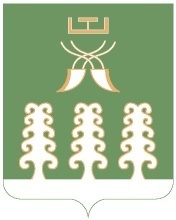 Администрация сельского поселения                   Дмитриево-Полянский сельсоветмуниципального районаШаранский районРеспублики Башкортостанул.Полевая, д.2а, д. Дмитриева Поляна Шаранский район, Республика Башкортостан 452630          тел.(34769) 2-68-00 e-mail: dmpolss@yandex.ruhttp://www.dmpol.sharan-sovet.ru.ИНН 0251000704, ОГРН 1020200613476Муниципальная программа «Разработка Генерального плана развития населенных пунктов  сельского поселения Дмитриево-Полянский сельсовет муниципального района Шаранский район Республики Башкортостан» Муниципальная программа «Разработка Генерального плана развития населенных пунктов  сельского поселения Дмитриево-Полянский сельсовет муниципального района Шаранский район Республики Башкортостан» Муниципальная программа «Разработка Генерального плана развития населенных пунктов  сельского поселения Дмитриево-Полянский сельсовет муниципального района Шаранский район Республики Башкортостан» 1Полное наименование программы"Разработка Генерального плана развития населенных пунктов сельского поселения Дмитриево-Полянский сельсовет муниципального района Шаранский район Республики Башкортостан.2Основание для разработки- Федеральный закон Российской Федерации от06.10.2003 131 -ФЗ «Об общих принципах организации местного самоуправления в Российской Федерации»;3Муниципальный заказчик программыАдминистрация  сельского  поселения Дмитриево-Полянский сельсовет4Разработчик программыАдминистрация  сельского  поселения Дмитриево-Полянский сельсовет5Основная цель программыРазработка Генерального плана развития населенных пунктов сельского поселения Дмитриево-Полянский сельсовет муниципального района Шаранский район Республики Башкортостан, направленного на улучшение условий проживания и устойчивого территориального развития посредством совершенствования системы расселения, застройки, благоустройства населенных пунктов, их инженерной, транспортной и социальной инфраструктуры, рационального природопользования, охраны и использования объектов историко-культурного наследия, сохранения и улучшения окружающей среды.6Основные задачи программы1. Организация взаимодействия между предприятиями, организациями и учреждениями при решении вопросов благоустройства поселения.2. Приведение в качественное состояние элементов благоустройства населенных пунктов.3. Привлечение жителей к участию в решении проблем благоустройства населенных пунктов.4. Совершенствование системы населения путем повышения качества предоставляемых коммунальных услуг;5.  Улучшение экологической обстановки  и сохранение природных комплексов для обеспечения условий жизнедеятельности.